Schleswig-Holsteinisches Landestheater und Sinfonieorchester GmbH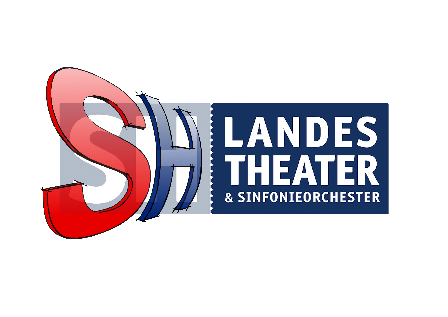 		Marketing und Kommunikation	Kontakt:		Hans-Heinrich-Beisenkötter-Platz 1, 24768 Rendsburg		Tel. 04331-1400-430, E-Mail: kontakt@sh-landestheater.de		www.sh-landestheater.de	Theaterkassen:		Flensburg:	Tel. 0461-23388; E-Mail: kasse.flensburg@sh-landestheater.de		Rendsburg:	Tel. 04331-23447; E-Mail: kasse.rendsburg@sh-landestheater.de 		Schleswig:	Tel. 04621-25989; E-Mail: kasse.schleswig@sh-landestheater.deInfoplan Gesamt Dezember 2022Stand: 27.10.2022	 Änderungen und Irrtümer vorbehalten	 	Tag	Datum/Uhrzeit	Ort	Spielstätte	Vorstellung	Info	Kalenderwoche: 48	Do	01. Dez. 22	09:00	Schleswig	Slesvighus	DER FROSCHKÖNIG	Weihnachtsmärchen von 	Ulrich Hub für alle ab 5 Jahren	Do	01. Dez. 22	11:00	Schleswig	Slesvighus	DER FROSCHKÖNIG	Weihnachtsmärchen von 	Ulrich Hub für alle ab 5 JahrenPremiere	Do	01.Dez. 22		 11:10 Flensburg	Waldschule	ADNA IST NEU	Ballett im Klassenzimmer von	Geschlossene Vorstellung							Christina Geißler für alle							ab 6 Jahren	Fr	02. Dez. 22	09:00	Schleswig	Slesvighus	DER FROSCHKÖNIG	Weihnachtsmärchen von 	Ulrich Hub für alle ab 5 Jahren	Fr	02. Dez. 22	11:00	Schleswig	Slesvighus	DER FROSCHKÖNIG	Weihnachtsmärchen von 		Ulrich Hub für alle ab 5 Jahren	Fr	02. Dez. 22	18:00	Flensburg	Stadttheater 	REINGEHÖRT: HÄNSEL UND 	Probenbesuch zum Märchenspiel 	Flensburg	GRETEL	in drei Bildern von 	Engelbert Humperdinck	Wiederauf	Fr	02. Dez. 22	19:30	Rendsburg	Kammerspiele	EXTRAWURST	Komödie von Dietmar Jacobs 	nahme	und Moritz Netenjakob			Tag	Datum/Uhrzeit	Ort	Spielstätte	Vorstellung	Info	Sa	03. Dez. 22	16:00	Rendsburg	Stadttheater 	DER FROSCHKÖNIG	Weihnachtsmärchen von	Familienvorstellung	Rendsburg	Ulrich Hub für alle ab 5 Jahren			Sa	03. Dez. 22	19:30	Flensburg	Stadttheater 	ROMEO UND JULIA	Tragödie von 	Flensburg	William Shakespeare 	Deutsch von Thomas Brasch	So	04. Dez. 22	11:00	Rendsburg	Kammerspiele	ADVENTSKRANZ – 2. KERZE	HANS IM GLÜCK		Puppenspiel nach dem Märchen der	 	Brüder Grimm für alle ab 3 Jahren		So	04. Dez. 22	11:00	Schleswig	Slesvighus 	EIN PODIUM FÜR DIE ZUKUNFT	Konzert der Musikschulen 	(kleiner Saal)	aus Schleswig-Holstein	So	04. Dez. 22	11:15	Rendsburg	Theaterfoyer 	2. KAMMERKONZERT	Mit Werken von Frédéric Chopin, 	Rendsburg	Dan Townsend und 	Nikolai Rimski-Korsakow	So	04. Dez. 22	19:00	Rendsburg	Stadttheater 	FRACKING FOR FUTURE!	Schauspiel von Alistair Beaton 	Rendsburg	Deutsch von Michael Raab	So	04. Dez. 22	19:00	Flensburg	Stadttheater 	VEER MANNSLÜÜD IN'N NEVEL	Komödie von Tim Firth	Gastspiel NDB Flensburg	Flensburg	Niederdeutsche Übersetzung von 	Frank Grupe und 	Nora Schumacher	Kalenderwoche: 49	Mo	05. Dez. 22	09:00	Rendsburg	Stadttheater 	DER FROSCHKÖNIG	Weihnachtsmärchen von 	Rendsburg 	Ulrich Hub für alle ab 5 Jahren	Mo	05. Dez. 22	11:00	Rendsburg	Stadttheater 	DER FROSCHKÖNIG	Weihnachtsmärchen von 	Rendsburg	Ulrich Hub für alle ab 5 Jahren	Di	06. Dez. 22	09:00	Rendsburg	Stadttheater 	DER FROSCHKÖNIG	Weihnachtsmärchen von 	Rendsburg	Ulrich Hub für alle ab 5 Jahren	Di	06. Dez. 22	11:00	Rendsburg	Stadttheater 	DER FROSCHKÖNIG	Weihnachtsmärchen von 	Rendsburg	Ulrich Hub für alle ab 5 Jahren			Tag	Datum/Uhrzeit	Ort	Spielstätte	Vorstellung	Info			Mi	07. Dez. 22	09:00	Rendsburg	Stadttheater 	DER FROSCHKÖNIG	Weihnachtsmärchen von 	Rendsburg	Ulrich Hub für alle ab 5 Jahren	Mi	07. Dez. 22	11:00	Rendsburg	Stadttheater 	DER FROSCHKÖNIG	Weihnachtsmärchen von 	Rendsburg	Ulrich Hub für alle ab 5 Jahren	Mi	07. Dez. 22	19:30	Schleswig	Slesvighus	ACHTSAM MORDEN	Krimikomödie nach dem Roman 	von Karsten Dusse 	Bühnenbearbeitung 	von Bernd Schmidt	Do	08. Dez. 22	09:00	Rendsburg	Stadttheater 	DER FROSCHKÖNIG	Weihnachtsmärchen von 	Rendsburg	Ulrich Hub für alle ab 5 Jahren	Do	08. Dez. 22	11:00	Rendsburg	Stadttheater 	DER FROSCHKÖNIG	Weihnachtsmärchen von 	Rendsburg	Ulrich Hub für alle ab 5 Jahren	Do	08. Dez. 22	15:00	Heide	Museumsinsel 	HANS IM GLÜCK	Puppenspiel nach dem Märchen 	Heide	der Brüder Grimm für alle 	ab 3 Jahren	Do	08. Dez. 22	19:30	Schleswig	Slesvighus	FRACKING FOR FUTURE!	Schauspiel von Alistair Beaton 	Deutsch von Michael Raab	Fr	09. Dez. 22	09:00	Rendsburg	Stadttheater 	DER FROSCHKÖNIG	Weihnachtsmärchen von 	Rendsburg	Ulrich Hub für alle ab 5 Jahren	 		Fr	09. Dez. 22	11:00	Rendsburg	Stadttheater 	DER FROSCHKÖNIG	Weihnachtsmärchen von 	Rendsburg	Ulrich Hub für alle ab 5 Jahren	Fr	09. Dez. 22	16:00	Schleswig	Slesvighus	GOD JUL, CIRKELINE	Weihnachtsabenteuer rund um	Gastspiel Teater Next							Cirkeline und ihre Mäusefreunde							Frederik und Ingolf	Fr	09. Dez. 22	19:30	Schleswig	Domschule	2. KAMMERKONZERT	Mit Werken von Frédéric Chopin, 	Dan Townsend und 	Nikolai Rimski-Korsakow	Fr	09. Dez. 22	19:30	Flensburg	Stadttheater 	WIE IM HIMMEL	Stück mit Musik von Kay Pollak 	Flensburg	Deutsch von Jana Hallberg		Tag	Datum/Uhrzeit	Ort	Spielstätte	Vorstellung	Info	Sa	10. Dez. 22	16:00	Schleswig	Slesvighus	DER FROSCHKÖNIG	Weihnachtsmärchen von	Familienvorstellung		Ulrich Hub für alle ab 5 Jahren	Premiere	Sa	10. Dez. 22	19:30	Flensburg	Stadttheater 	HÄNSEL UND GRETEL	Märchenspiel in drei Bildern von 	Flensburg	Engelbert Humperdinck 	Libretto von Adelheid Wette nach 	dem gleichnamigen Märchen der 	Brüder Grimm	Sa	10. Dez. 22	19:30	Rendsburg	Stadttheater 	ROMEO UND JULIA	Tragödie von 			Rendsburg	William Shakespeare 	Deutsch von Thomas Brasch	So	11. Dez. 22	11:00	Flensburg	Kleine Bühne	HANS IM GLÜCK	Puppenspiel nach dem Märchen 	der Brüder Grimm für alle 	ab 3 Jahren	So	11. Dez. 22	18:00	Rendsburg	Theaterfoyer	ADVENTSKRANZ – 3. KERZE	WEIHNACHTSGESCHICHTEN FÜR  		 Rendsburg 	ERWACHSENE		  mit Mitgliedern des	  Schauspielensembles		So	11. Dez. 22	19:00	Niebüll	Stadthalle Niebüll	FRACKING FOR FUTURE!	Schauspiel von Alistair Beaton 	Deutsch von Michael Raab			So	11. Dez. 22	19:30	Flensburg	Stadttheater 	VEER MANNSLÜÜD IN'N NEVEL	Komödie von Tim Firth	Gastspiel NDB Flensburg	Flensburg	Niederdeutsche Übersetzung von 	Frank Grupe und 	Nora Schumacher	Kalenderwoche: 50	Mo	12. Dez. 22	09:00	Heide	Stadttheater Heide	DER FROSCHKÖNIG	Weihnachtsmärchen von 	Ulrich Hub für alle ab 5 Jahren	Mo	12. Dez. 22	11:00	Heide	Stadttheater Heide	DER FROSCHKÖNIG	Weihnachtsmärchen von 	Ulrich Hub für alle ab 5 Jahren	Di	13. Dez. 22	10:00	Itzehoe	theater itzehoe	DER FROSCHKÖNIG	Weihnachtsmärchen von 	Ulrich Hub für alle ab 5 Jahren		Tag	Datum/Uhrzeit	Ort	Spielstätte	Vorstellung	Info	Di	13. Dez. 22	19:30	Rendsburg	Theaterfoyer	MUSIKTALK:	SPURENLESEN IM MÄRCHENWALD					Rendsburg	HÄNSEL UND GRETEL	Eine musikalische Gesprächsrunde						zum Märchenspiel von						Engelbert Humperdinck		Di	13. Dez. 22	19:30	Flensburg	Stadttheater 	ROMEO UND JULIA	Tragödie von 	Flensburg	William Shakespeare 	Deutsch von Thomas Brasch	Mi	14. Dez. 22	08:30	Itzehoe	theater itzehoe	DER FROSCHKÖNIG	Weihnachtsmärchen von 	Ulrich Hub für alle ab 5 Jahren	Mi	14. Dez. 22	10:30	Itzehoe	theater itzehoe	DER FROSCHKÖNIG	Weihnachtsmärchen von 	Ulrich Hub für alle ab 5 Jahren			Mi	14. Dez. 22	19:30	Flensburg	Stadttheater 	HÄNSEL UND GRETEL	Märchenspiel in drei Bildern von 	Flensburg	Engelbert Humperdinck	Mi	14. Dez. 22	19:30	Rendsburg	Stadttheater 	FRACKING FOR FUTURE!	Schauspiel von Alistair Beaton 	19:00 Werkeinführung 	Rendsburg	Deutsch von Michael Raab	Do	15. Dez. 22	09:00	Rendsburg	Stadttheater 	DER FROSCHKÖNIG	Weihnachtsmärchen von 	Rendsburg	Ulrich Hub für alle ab 5 Jahren	Do	15. Dez. 22	11:00	Rendsburg	Stadttheater 	DER FROSCHKÖNIG	Weihnachtsmärchen von 	Rendsburg	Ulrich Hub für alle ab 5 Jahren	Do	15. Dez. 22	20:00	Heide	Stadttheater Heide	FRACKING FOR FUTURE!	Schauspiel von Alistair Beaton 	19:30 Werkeinführung 	Deutsch von Michael Raab	Sa	17. Dez. 22	16:00	Rendsburg	Stadttheater 	DER FROSCHKÖNIG	Weihnachtsmärchen von	Familienvorstellung	Rendsburg	Ulrich Hub für alle ab 5 Jahren	Premiere	Sa	17. Dez. 22	19:30	Flensburg	Stadttheater 	OPERETTENGALA	Man muss mal ab 	Flensburg		und zu verreisen		Tag	Datum/Uhrzeit	Ort	Spielstätte	Vorstellung	Info	So	18. Dez. 22	11:00	Rendsburg	Theaterfoyer	ADVENTSKRANZ – 4. KERZE	MÄRCHENLESUNG	 	 Rendsburg	alle ab 4 Jahren	So	18. Dez. 22	16:00	Flensburg	Stadttheater 	DER FROSCHKÖNIG	Weihnachtsmärchen von	Familienvorstellung	Flensburg	Ulrich Hub für alle ab 5 Jahren	So	18. Dez. 22	16:00	Rendsburg	Stadttheater 	ROMEO UND JULIA	Tragödie von 	Rendsburg	William Shakespeare 	Deutsch von Thomas Brasch	Kalenderwoche: 51	Mo	19. Dez. 22	09:00	Flensburg	Stadttheater 	DER FROSCHKÖNIG	Weihnachtsmärchen von 	Flensburg	Ulrich Hub für alle ab 5 Jahren	 			Mo	19. Dez. 22	11:00	Flensburg	Stadttheater 	DER FROSCHKÖNIG	Weihnachtsmärchen von 	Flensburg	Ulrich Hub für alle ab 5 Jahren	Di	20. Dez. 22	09:00	Flensburg	Stadttheater 	DER FROSCHKÖNIG	Weihnachtsmärchen von 	Flensburg	Ulrich Hub für alle ab 5 Jahren	Di	20. Dez. 22	11:00	Flensburg	Stadttheater 	DER FROSCHKÖNIG	Weihnachtsmärchen von 	Flensburg	Ulrich Hub für alle ab 5 Jahren	Di	20. Dez. 22	19:00	Brunsbüttel	Elbeforum	2. KAMMERKONZERT	Mit Werken von Frédéric Chopin, 	 18:30 Werkeinführung 	Dan Townsend und 	Nikolai Rimski-Korsakow	Di	20. Dez. 22	19:30	Rendsburg	Stadttheater 	FISCHBRÖTCHENBLUES	Ein Heimatabend mit viel Musik 	Rendsburg	von Peter Schanz		Mi	21. Dez. 22	09:00	Flensburg	Stadttheater 	DER FROSCHKÖNIG	Weihnachtsmärchen von 	Flensburg	Ulrich Hub für alle ab 5 Jahren	Mi	21. Dez. 22	11:00	Flensburg	Stadttheater 	DER FROSCHKÖNIG	Weihnachtsmärchen von 	Flensburg	Ulrich Hub für alle ab 5 Jahren	Mi	21. Dez. 22	19:30	Flensburg	Stadttheater 	WIE IM HIMMEL	Stück mit Musik von Kay Pollak 	Flensburg	Deutsch von Jana Hallberg		Tag	Datum/Uhrzeit	Ort	Spielstätte	Vorstellung		Info	Do	22. Dez. 22	09:00	Rendsburg	Stadttheater 	DER FROSCHKÖNIG	Weihnachtsmärchen von 	Rendsburg	Ulrich Hub für alle ab 5 Jahren	 		Do	22. Dez. 22	11:00	Rendsburg	Stadttheater 	DER FROSCHKÖNIG	Weihnachtsmärchen von 	Rendsburg	Ulrich Hub für alle ab 5 Jahren	Do	22. Dez. 22	19:30	Schleswig	Slesvighus	FISCHBRÖTCHENBLUES	Ein Heimatabend mit viel Musik 	von Peter Schanz 		Do	22. Dez. 22	19:30	Flensburg	Stadttheater 	VEER MANNSLÜÜD IN'N NEVEL	Komödie von Tim Firth	Gastspiel NDB Flensburg	Flensburg	Niederdeutsche Übersetzung von 	Frank Grupe 	und Nora Schumacher	Do	22. Dez. 22	20:00	Husum	Nordsee Congress 	OPERETTENGALA	Man muss mal ab 	Centrum		und zu vereisen	Fr	23. Dez. 22	16:00	Flensburg	Kleine Bühne	DAS LETZTE SCHAF	Weihnachtsmärchen von 		Ulrich Hub für alle ab 6 Jahren	So	25. Dez. 22	16:00	Flensburg	Kleine Bühne	HANS IM GLÜCK	Puppenspiel nach dem Märchen 		der Brüder Grimm für alle 	ab 3 Jahren	So	25. Dez. 22	16:00	Rendsburg	Stadttheater 	DER FROSCHKÖNIG	Weihnachtsmärchen von	Familienvorstellung	Rendsburg	Ulrich Hub für alle ab 5 Jahren		So	25. Dez. 22	19:00	Flensburg	Stadttheater 	GRIMM!	Die wirklich wahre Geschichte 		Flensburg	von Rotkäppchen und ihrem Wolf 	Musik von Thomas Zaufke; 	Text von Peter Lund	So	25. Dez. 22	19:00	Schleswig	Slesvighus	FRACKING FOR FUTURE!	Schauspiel von Alistair Beaton 		Deutsch von Michael Raab	Kalenderwoche:52	Mo	26. Dez. 22	16:00	Rendsburg	Kammerspiele	HANS IM GLÜCK	Puppenspiel nach dem Märchen 		der Brüder Grimm für alle 	ab 3 Jahren			Tag	Datum/Uhrzeit	Ort	Spielstätte	Vorstellung	Info	Mo	26. Dez. 22	16:00	Schleswig	Slesvighus	DER FROSCHKÖNIG	Weihnachtsmärchen von	Familienvorstellung 	Ulrich Hub für alle ab 5 Jahren	Zum letzten Mal	Mo	26. Dez. 22	19:00	Flensburg	Stadttheater 	HÄNSEL UND GRETEL	Märchenspiel in drei Bildern von 		Flensburg	Engelbert Humperdinck	Mo	26. Dez. 22	19:00	Rendsburg	Stadttheater 	WIE IM HIMMEL	Stück mit Musik von Kay Pollak 	Zum letzten Mal	Rendsburg	Deutsch von Jana Hallberg	Do	29. Dez. 22	15:00	St. Peter Ording	Dünen-Hus	HANS IM GLÜCK	Puppenspiel nach dem Märchen 		der Brüder Grimm für alle 	ab 3 Jahren	Do	29. Dez. 22	16:30	St. Peter Ording	Dünen-Hus	HANS IM GLÜCK	Puppenspiel nach dem Märchen 		der Brüder Grimm für alle 	ab 3 Jahren	Do	29. Dez. 22	19:30	Flensburg	Stadttheater 	FRACKING FOR FUTURE!	Schauspiel von Alistair Beaton 	Flensburg	Deutsch von Michael Raab	Do	29. Dez. 22	19:30	Rendsburg	Stadttheater 	HÄNSEL UND GRETEL	Märchenspiel in drei Bildern von 		Rendsburg	Engelbert Humperdinck	Fr	30. Dez. 22	19:30	Rendsburg	Kammerspiele	ACHTSAM MORDEN	Krimikomödie nach dem Roman 		von Karsten Dusse 	Bühnenbearbeitung 	von Bernd Schmidt	Sa	31. Dez. 22	18:00	Flensburg	Stadttheater 	OPERETTENGALA	Man muss mal ab	Zum letzten Mal 	Flensburg	 	und zu vereisen	Sa	31. Dez. 22	18:00	Rendsburg	Stadttheater 	FISCHBRÖTCHENBLUES	Ein Heimatabend mit viel Musik 		Rendsburg	von Peter Schanz		Sa	31. Dez. 22	18:00	Schleswig	Slesvighus	ACHTSAM MORDEN	Krimikomödie nach dem Roman 		von Karsten Dusse 	Bühnenbearbeitung 	von Bernd Schmidt	